ՈՐՈՇՈՒՄ N 16-Ա18  ՓԵՏՐՎԱՐԻ 2021թ.ՀԱՅԱՍՏԱՆԻ ՀԱՆՐԱՊԵՏՈՒԹՅԱՆ ՍՅՈՒՆԻՔԻ ՄԱՐԶԻ ԿԱՊԱՆ ՀԱՄԱՅՆՔԻ  ԱՎԱԳԱՆՈՒ  2020 ԹՎԱԿԱՆԻ ԴԵԿՏԵՄԲԵՐԻ 30-Ի N 134-Ա ՈՐՈՇՄԱՆ ՄԵՋ ԼՐԱՑՈՒՄՆԵՐ ԿԱՏԱՐԵԼՈՒ ՄԱՍԻՆ Ղեկավարվելով «Տեղական ինքնակառավարման մասին» Հայաստանի Հանրապետության օրենքի 18-րդ հոդվածի 1-ին մասի 21-րդ կետով, «Նորմատիվ իրավական ակտերի մասին» օրենքի 33-րդ և 34-րդ հոդվածներով և հաշվի առնելով համայնքի ղեկավարի առաջարկությունը, Կապան համայնքի ավագանին որոշում է.Հայաստանի Հանրապետության Սյունիքի մարզի Կապան համայնքի ավագանու 2020 թվականի դեկտեմբերի 30-ի «Հայաստանի Հանրապետության Սյունիքի մարզի Կապան համայնքի սեփականություն համարվող հողերի կառավարման 2021 թվականի ծրագիրը հաստատելու մասին» N 134-Ա որոշման հավելվածը լրացնել հետևյալ բովանդակությամբ տողերով․7․   ք․ Կապան, Թումանյան      184       ավտոկայանատեղիի      I կիսամյակ        բնակավայրերի     փողոց թիվ 18/10                              կառուցում                                                   հասարակական                                                                                                                    կառուցապատման8․ ք․ Կապան                        859․8       բնակելի տան                 I կիսամյակ         բնակավայրերի      Համլետավան                                   կառուցման                                                 բնակելի     թաղամաս թիվ 63                                                                                                 կառուցապատմանԿողմ ( 10 )`ԱՆՏՈՆՅԱՆ ԱՐԵՆ                                     ԴԱՎԹՅԱՆ ՇԱՆԹ                  ԱՍՐՅԱՆ ՎԱՉԵ			          	ՀԱՐՈՒԹՅՈՒՆՅԱՆ ՀԱՅԿ  ԳՐԻԳՈՐՅԱՆ ՎԻԼԵՆ                                ՄԱՐՏԻՐՈՍՅԱՆ ԿԱՐԵՆ            ԴԱՆԻԵԼՅԱՆ ՎԱՀԵ                                   ՄԵՍՐՈՊՅԱՆ ՆԱՊՈԼԵՈՆ            ԴԱՎԹՅԱՆ ՆԱՐԵԿ                           	 ՄԿՐՏՉՅԱՆ ԱՐԱ                    Դեմ ( 0 )Ձեռնպահ ( 0 )                   ՀԱՄԱՅՆՔԻ ՂԵԿԱՎԱՐ   		           ԳԵՎՈՐԳ ՓԱՐՍՅԱՆ2021թ. փետրվարի 18ք. Կապան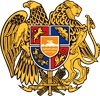 ՀԱՅԱՍՏԱՆԻ ՀԱՆՐԱՊԵՏՈՒԹՅՈՒՆ
ՍՅՈՒՆԻՔԻ ՄԱՐԶ
ԿԱՊԱՆ  ՀԱՄԱՅՆՔԻ  ԱՎԱԳԱՆԻ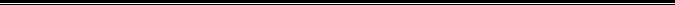 